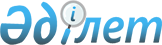 О внесений изменения в решение Хромтауского районного маслихата от 16 ноября 2017 года № 148 "Об утверждении Правил управления бесхозяйными отходами, признанными решением суда поступившими в коммунальную собственность по Хромтаускому району"Решение Хромтауского районного маслихата Актюбинской области от 15 октября 2019 года № 373. Зарегистрировано Департаментом юстиции Актюбинской области 21 октября 2019 года № 6417
      В соответствии с подпунктом 3) статьи 19-1 Экологического кодекса Республики Казахстан от 9 января 2007 года и статьей 6 Закона Республики Казахстан от 23 января 2001 года "О местном государственном управлении и самоуправлении в Республике Казахстан", Хромтауский районный маслихат РЕШИЛ:
      1. Внести в решение Хромтауского районного маслихата от 16 ноября 2017 года № 148 "Об утверждении Правил управления бесхозяйными отходами, признанными решением суда поступившими в коммунальную собственность по Хромтаускому району" (зарегистрированное в Реестре государственной регистрации нормативных правовых актов № 5714, опубликованное 5 декабря 2017 года в районной газете "Хромтау") следующее изменение:
      в Правилах управления бесхозяйными отходами, признанными решением суда поступившими в коммунальную собственность по Хромтаускому району, утвержденных указанным решением:
       пункт 6 изложить в следующей редакции:
      "Учет, хранение, оценка, дальнейшее использование отходов осуществляется в соответствии с постановлением Правительства Республики Казахстан от 26 июля 2002 года № 833 "Некоторые вопросы учета, хранения, оценки и дальнейшего использования имущества, обращенного (поступившего) в собственность государства по отдельным основаниям"."
      2. Государственному учреждению "Аппарат Хромтауского районного маслихата" в установленном законодательством порядке обеспечить:
      1) государственную регистрацию настоящего решения в Департаменте юстиции Актюбинской области;
      2) размещение настоящего решения на интернет-ресурсе Хромтауского районного маслихата после его официального опубликования.
      3. Настоящее решение вводится в действие по истечении десяти календарных дней после дня его первого официального опубликования.
					© 2012. РГП на ПХВ «Институт законодательства и правовой информации Республики Казахстан» Министерства юстиции Республики Казахстан
				
      Председатель сессии Хромтауского районного маслихата 

Е. Избастин

      Секретарь Хромтауского районного маслихата 

Д. Мулдашев
